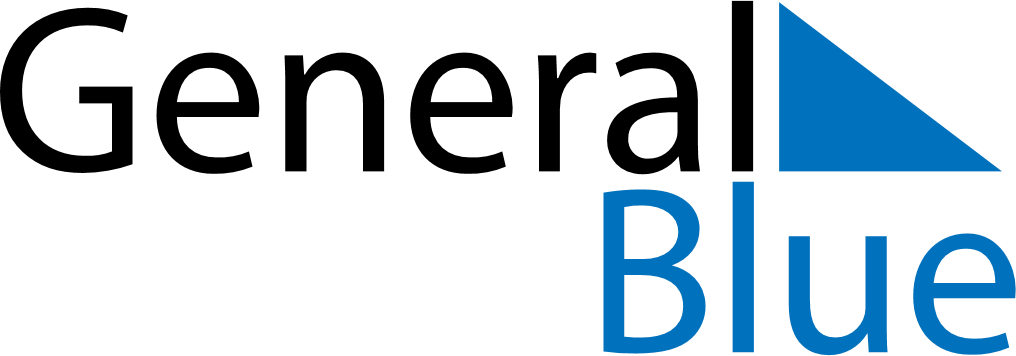 September 2018September 2018September 2018JapanJapanMONTUEWEDTHUFRISATSUN1234567891011121314151617181920212223Respect-for-the-Aged DayAutumnal Equinox Day24252627282930Autumnal Equinox Day (substitute day)